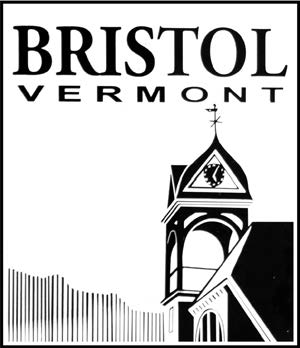 Town of BristolHolley HallP.O. Box 249Bristol, VT 05443(802) 453-2410  Fax 453-5188Design Review CommissionSTAFF REPORT by Kris Perlee GUIDING ORDINANCE and POLICY PROVISIONSZoningSECTION 390: MATERIALS SUBMITTEDDate submitted – 10/02/2018Sketch of balconies from Nop Brothers.Date submitted – 10/05/18ApplicationBACKGROUND The building is located in the Downtown Design Review Overlay District.Mr. Hendee approached the Zoning Administrator about a requirement of the Vermont Fire Marshall.  The Fire Marshall is requiring Mr. Hendee to install metal safety balconies to serve the third floor apartment that are not served by the fire escape.  The balconies will extend 24” beyond the exterior wall and run 40” along the wall.  They will be have a 43” railing on all sides.  These balconies shall be used for emergency landings only, not for storage or recreation.  Application #Land OwnerIvan HendeeApplicantIvan HendeeProperty Address31 Main StreetParcel Number23-50-80Meeting Date10/22/18SummaryIvan Hendee has been required by the State Fire Marshall to install fire balconies for the 3rd floor apartments no served by the rear fire escape.  